Проєкт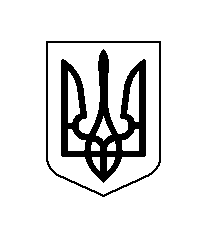 У К Р А Ї Н АХОТИНСЬКА МІСЬКА РАДА28 лютого 2023 										м. ХотинПро затвердження технічних документацій із землеустрою та передачі земельних діляноку власністьРозглянувши технічні документації із землеустрою щодо встановлення меж земельних ділянок в натурі (на місцевості), керуючись пунктом 34 частини 1 статті 26 Закону України «Про місцеве самоврядування в Україні», Земельним Кодексом України, Законом України «Про землеустрій» та беручи до уваги рекомендації постійної комісії з питань містобудування, будівництва, земельних відносин та охорони природи, Хотинська міська радаВИРІШИЛА:1. Затвердити технічні документації  із землеустрою щодо встановлення (відновлення) меж земельних ділянок в натурі (на місцевості).	1.1. Передати у власність земельні ділянки громадянам:	1.2. Внести зміни в земельно-облікові документи:2. Затвердити технічну документацію із землеустрою щодо встановлення (відновлення) меж земельних ділянок в натурі (на місцевості), за межами населеного пункту с. Каплівка.2.1. Виділити в натурі (на місцевості) земельну ділянку площею  кадастровий номер 7325082800:01:001:0695 власнику земельної ділянки (паю) ГРЕК Юлії Вікторівні взамін сертифікату на право на земельну частку (пай) серії ЧВ № 010129 для ведення товарного сільськогосподарського виробництва, відповідно до технічної документації із землеустрою.2.2. Виділити в натурі (на місцевості) земельну ділянку площею  кадастровий номер 7325082800:01:003:0592 власнику земельної ділянки (паю) ГРЕК Юлії Вікторівні взамін сертифікату на право на земельну частку (пай) серії ЧВ № 010129 для ведення товарного сільськогосподарського виробництва, відповідно до технічної документації із землеустрою.3. Затвердити технічну документацію із землеустрою щодо встановлення (відновлення) меж земельних ділянок в натурі (на місцевості), за межами населеного пункту с. Атаки.3.1. Виділити в натурі (на місцевості) земельну ділянку площею  кадастровий номер 7325080200:02:001:0349 власнику земельної ділянки (паю) взамін сертифікату на право на земельну частку (пай) серії ЧВ № 0023393 ЛАНОВІЙ Надії Василівні для ведення товарного сільськогосподарського виробництва, відповідно до технічної документації із землеустрою.3.2. Виділити в натурі (на місцевості) земельну ділянку площею  кадастровий номер 7325080200:02:001:0347 власнику земельної ділянки (паю) взамін сертифікату на право на земельну частку (пай) серії ЧВ № 0023384 ЛАНОВІЙ Надії Василівні для ведення товарного сільськогосподарського виробництва, відповідно до технічної документації із землеустрою.4. Затвердити технічну документацію із землеустрою щодо встановлення (відновлення) меж земельних ділянок в натурі (на місцевості), за межами населеного пункту с. Атаки.4.1. Виділити в натурі (на місцевості) земельну ділянку площею  кадастровий номер 7325080200:02:001:0346 власникам земельних ділянок (паю) взамін сертифікату на право на земельну частку (пай) серії ЧВ № 0023330 ТЕЛЕШЕЦЬКОМУ Федору Васильовичу в 1/2 частці та ТЕЛЕШЕЦЬКОМУ Івану Васильовичу в 1/2 для ведення товарного сільськогосподарського виробництва, відповідно до технічної документації із землеустрою.4.2. Виділити в натурі (на місцевості) земельну ділянку площею  кадастровий номер 7325080200:02:001:0348 власникам земельних ділянок (паю) взамін сертифікату на право на земельну частку (пай) серії РН № 946911 ТЕЛЕШЕЦЬКОМУ Федору Васильовичу в 1/2 частці та ТЕЛЕШЕЦЬКОМУ Івану Васильовичу в 1/2 для ведення товарного сільськогосподарського виробництва, відповідно до технічної документації із землеустрою.4.3. Виділити в натурі (на місцевості) земельну ділянку площею  кадастровий номер 7325080200:02:001:0302 власникам земельних ділянок (паю) взамін сертифікату на право на земельну частку (пай) серії РН № 946911 ТЕЛЕШЕЦЬКОМУ Федору Васильовичу в 1/2 частці та ТЕЛЕШЕЦЬКОМУ Івану Васильовичу в 1/2 для ведення товарного сільськогосподарського виробництва, відповідно до технічної документації із землеустрою.5. Контроль за виконанням цього рішення покласти на постійну комісію міської ради з питань  містобудування, будівництва, земельних відносин та охорони природи (Віктор ЮЗЬКО).Міський голова                                                                        Андрій ДРАНЧУК25 сесія VIII скликанняРІШЕННЯ №№п\пПрізвище,Ім’я та по батьковіадреса земельної ділянкиПлоща земельної ділянки га.З них:З них:З них:З них:№п\пПрізвище,Ім’я та по батьковіадреса земельної ділянкиПлоща земельної ділянки га.02.01 Для буд. і  обслуго вування житлового будинку, господар ських будівель і споруд, га.01.03 Для  ведення особистого селянського господарства, га.01.05 Для індивідуального  садівництва, га02.05 Для будівництва індивідуальних  гаражів, га.1МЕГЕРА Роман В’ячеславович с. Каплівка, вул. Мегерська 2802.01 № 7325082800:02:001:01730,25002КОРПАН Віктор Григоровичс. Данківці вул. Бурденюка Григорія 12 02.01 № 7325081600:02:002:01180,25003ГРОСАРА Олена Василівнам. Хотин, вул. Чернівецька 3702.01 № 7325010100:01:014:03060,10004МАЙДАНСЬКИЙ Ігор Михайловичм. Хотин вул. Челюскіна 4202.01 № 7325010100:01:004:04760,1000